Publicado en Madrid el 17/10/2017 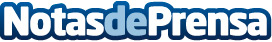 ProfesionalHosting, 15 años al servicio de sus clientesLa empresa, dedicada a los servicios de alojamiento web y registro de dominios, presenta novedades con motivo de su décimo quinto aniversarioDatos de contacto:NuriaNota de prensa publicada en: https://www.notasdeprensa.es/profesionalhosting-15-anos-al-servicio-de-sus Categorias: Comunicación Marketing E-Commerce Recursos humanos http://www.notasdeprensa.es